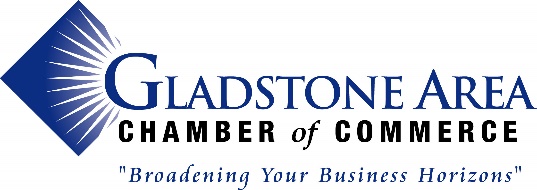 Scholarship Application—2022Deadline:  April 8, 2022Scholarships are offered for students maintaining a 2.75 GPA or higher and intending to enroll in a college, university or technical school. To be considered for this scholarship, please submit the completed application, two letters of recommendation and a copy of your transcript as PDF files to . If printed copies are submitted, mail or deliver them to the Gladstone Area Chamber of Commerce, 7001 N. Oak Trfwy., Ste. 101., Gladstone, MO 64118.Please be thorough when answering questions and include specifics such as skills gained from work experiences and leadership positions in school or community organizations. Incomplete applications will NOT be judged. A complete scholarship application will include:All the questions on this form answered completely and legibly.Official transcript, including ACT or SAT scores.Two letters of recommendation.And will be received no later than April 8, 2022.NAME ____________________________________________________________________________________________  HIGH SCHOOL ATTENDING _____________________________________________________________________AGE ______     BIRTHDATE _________________     TELEPHONE(S)  _________________________________E-MAIL _____________________________________________________________________________________________HOME ADDRESS ___________________________________________________________________________________   ____________________________________________________________________________________GPA: _____      RANK: ______OUT OF______       ACT COMPOSITE: ______      AND/OR   SAT V: ______SAT M: ______SCHOOL ACTIVITIES:COMMUNITY SERVICE: Other than school sponsored activities. Include hours per service project.WORK EXPERIENCE & SKILLS OBTAINED: Be specific about how skills obtained were applied.SPECIAL RECOGNITION, HONORS & OTHER SCHOLARSHIPS RECEIVED:ABOUT ME:Please write a paragraph about yourself addressing:Career goalsEducational plans (Please include university/college/technical school chosen to attend and why.)Why you should be awarded the scholarshipExamples that illustrate each of the following:Leadership SkillsCommunity ServiceWork ExperienceDependability & IntegrityConcern for OthersInitiative & Perseverance CRITICAL FINANCIAL NEED:Critical financial need also is considered when selecting scholarship recipients. Briefly and specifically state any circumstances regarding to your financial need related to achieving your academic goals.EDUCATIONAL PLANS:My current plan is to attend (school name):  _______________________________________________Located at (address):  ________________________________________________________________If awarded this scholarship, I would be willing to be a guest at a Gladstone Area Chamber of Commerce event.Signature __________________________________________ Date  ___________________________